Муниципальное дошкольное образовательное учреждение«Детский сад №23 с. Шурскол»Катюша рассказывает:Практическое пособиеЛаборатория «Роботёнок» LEGO WeDo 2.0 (6-7 лет) 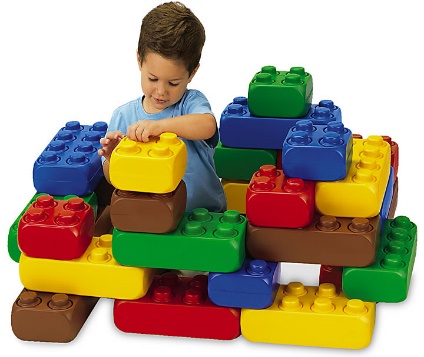 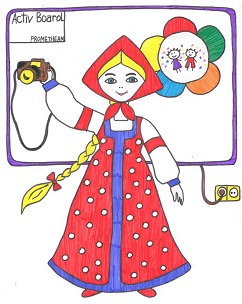 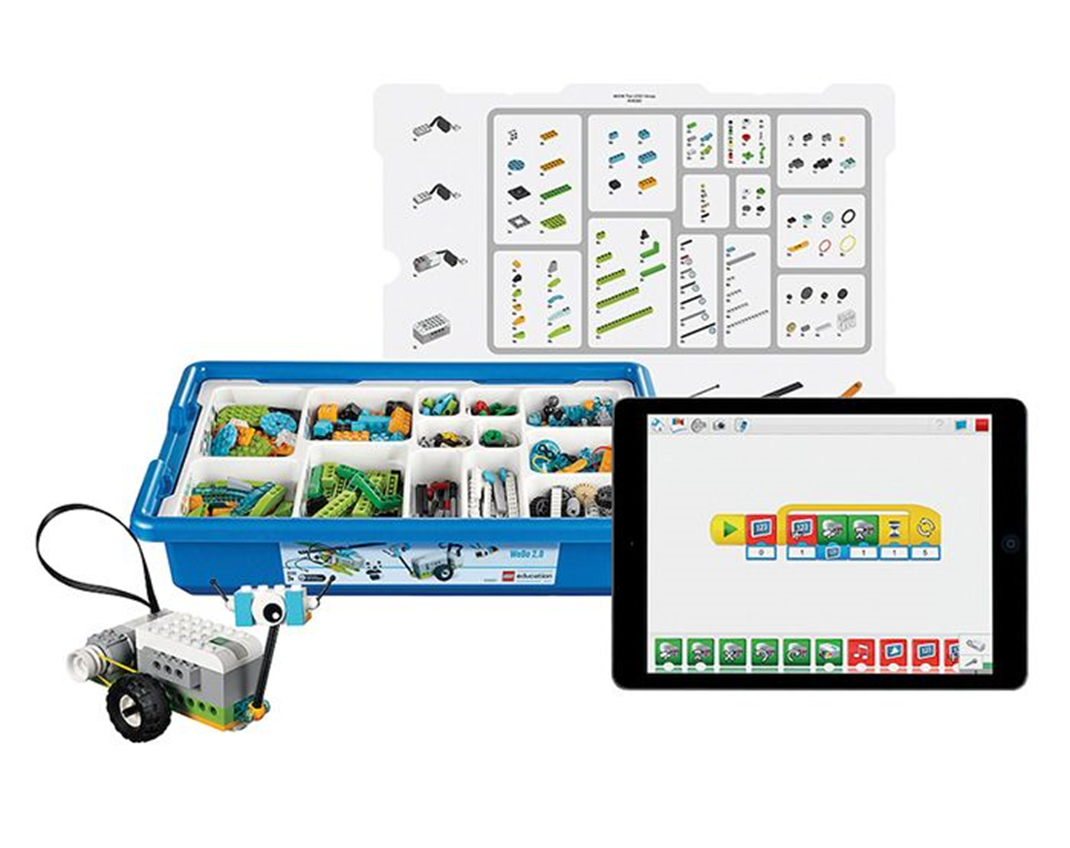 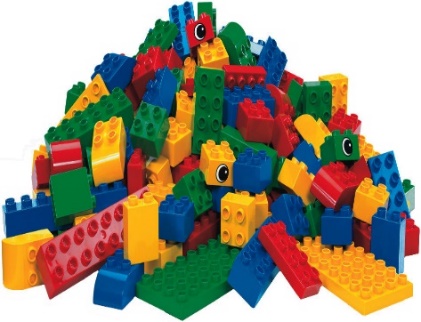 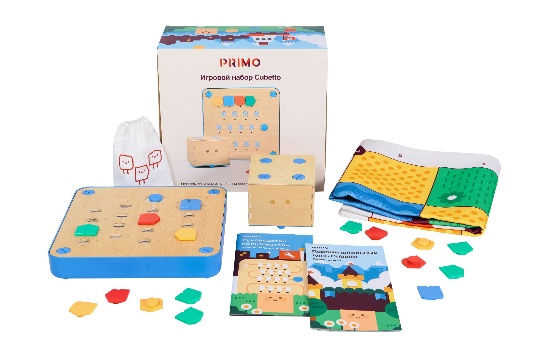 Составители:Сахарова Татьяна Николаевна заведующий МДОУ «Детский сад №23 с. Шурскол»,Бредихина Любовь Анатольевна старший воспитатель, Базанова Екатерина Валерьевна воспитатель, Козлова Юлия Романовна воспитатель, Лысенкова Наталья Васильевна воспитатель.Практическое пособие «Катюша рассказывает…»: Базанова Е.В., Козлова Ю.Р., Лысенкова Н.В., – Шурскол: МДОУ «Детский сад №23 с. Шурскол», 2019-20. -  с.Художник – оформитель Лысенкова Н. В., воспитательВ пособии представлена система работы с детьми 5-7 лет по использованию конструктора LEGO WeDo 2.0. Перспективное планирование, примерные конспекты организованной образовательной деятельности, консультации для родителей, которые обеспечивают эффективную реализацию инновационных педагогических технологий в современных программных требованиях в соответствии с ФГОС.  Это пособие разработано с целью оптимизации образовательного процесса в ДОУ.Содержание представленного материала даёт возможность планировать работу воспитателя на основе принципов комплексности, интеграции и т.д. Практическое пособие может представлять интерес для педагогов дошкольных образовательных учреждений, методистов, родителей.Содержаниес. Шурскол2019 г.Пояснительная запискаВ	современной системе дошкольного образования происходят важные, принципиальные изменения. Сегодня, нашему обществу требуются самостоятельные, социально активные, творческие люди, способные к саморазвитию. Нужны специалисты с современным инженерно-техническим мышлением. Обоснованные этим инновационные процессы в системе образования требуют новой организации системы в целом. В связи с эти, особое значение придаётся дошкольному образованию и воспитанию т. к. в дошкольный период закладываются все фундаментальные компоненты становления личности ребёнка. Робототехника позволяет внедрять информационные технологии в образовательный процесс, овладевать элементами компьютерной грамотности, формировать у дошкольников умения и навыки работы с современными техническими средствами.Ребёнок — от природы, прирождённый исследователь и испытатель. Но эти задатки необходимо развивать. Одной из приоритетных задач ФГОС является интеллектуальное и творческое развитие дошкольников.Современный мир характеризуется высоким уровнем развития технологий, повсеместно проникающих в жизнь человека. Компьютеризация сопровождает сферу общения, игровую и учебную деятельность современного ребенка, оказывая тем самым существенное влияние на развитие когнитивной сферы детей различного возраста. Пространственное мышление, будучи одним из критериев интеллектуального развития человека, приобретает новое значение в контексте современного динамично развивающегося мира. Благодаря данному типу мышления человек развивает свои интеллектуальные способности, совершенствуется в профессиональной, учебной, трудовой сферах жизнедеятельности.В реальной практике дошкольных образовательных учреждений остро ощущается необходимость в организации работы по вызыванию интереса к техническому творчеству и первоначальных технических навыков. Однако отсутствие необходимых условий в детском саду не позволяет решить данную проблему в полной мере. Адаптация конструкторов нового поколения в образовательном процессе ДОУ в настоящее время приобретает большую популярность в работе с дошкольниками. Образовательные конструкторы очень точно вписываются в стандарты нового поколения, важнейшей отличительной особенностью которых является их ориентация на результаты образования на основе системно — деятельностного подхода. Деятельность выступает как внешнее условие развития у ребенка познавательных процессов. Паспорт педагогического проекта Пояснительная записка……………………………………….4Паспорт проекта……………………………………….6Актуальность……………………………………...10Перспективный план проекта……………………………………...15Тематическое планирование……………………………………...17Мониторинг……………………………………...21Приложение……………………………………...23Конспект организованной образовательной деятельности «Знакомство с конструктором LEGO-WEDO 2.0»……………………………………...23Конспект организованной образовательной деятельности «Вездеход-исследователь Майло»……………………………………...27Консультация для родителей «Робототехника в детском саду»……………………………………...30Тема проекта Лаборатория «Роботёнок» LEGO WeDo 2.0  (6-7 лет)Образовательное учреждение МДОУ № 23 с. Шурскол152124 Ярославская область, Ростовский район, с. Шурскол, ул. Сельская, 8аТел.: 8 (48536) 26-7-37E-mail: dou23katysha@yandex.ruАвторы проектавоспитатель: Козлова Ю.Р., Лысенкова Н.В.Вид проектагрупповойТип проектаисследовательский – творческийПродолжительность проекта долгосрочныйЦель проектаРазвитие технического творчества и формирование научно – технической ориентации у детей старшего дошкольного возраста средствами конструктора LEGO и робототехники с использованием LEGO WeDo 2.0Задачи проектаОрганизационные:1. Создать педагогические условия, способствующие интеграции образовательных областей и обеспечивающие непрерывность образовательного процесса.2. Сформировать умение управлять готовыми моделями с помощью простейших компьютерных программ.3. Совершенствовать коммуникативные навыки детей при работе в паре, коллективе распределении обязанностей.4. Сформировать умения действовать в соответствии с инструкциями педагога и передавать особенности предметов средствами конструктора WeDo 2.0. 5. Создать единое социально – образовательное пространство, включающее ДОУ и семью, направленного на поддержку и развитие познавательной инициативности, социальной и творческой активности детей дошкольного возраста.Развивающие:Развивать у дошкольников интерес к моделированию и конструированию, стимулировать детское научно – техническое творчество.Развивать чувство симметрии и эстетического цветового решения построек.Развивать творческие способности и логическое мышление воспитанников.Развивать мелкую моторику, память, внимание.Развивать коммуникативные компетенции (участие в беседе, обсуждении). Развивать социально-трудовые компетенции: трудолюбие, самостоятельность, умение доводить начатое дело до конца.Воспитывающие:1. Воспитывать у детей интерес к техническим видам творчества. 2. Формировать навыки сотрудничества (работа в коллективе, в команде, малой группе (в паре).Участники проектаВоспитатели, дети, родители воспитанниковЭтапы проекта1.Этап (организационный, январь 2019г.) – изучение и анализ возможностей реализации проекта в образовательном процессе ДОУ, разработка инновационного проекта, создание условий для исследовательско - творческой деятельности, повышение квалификации педагогов, организация начального материально-технического обеспечения.2.Этап (практический февраль-май 2019г.)– практическое осуществление экспериментальной деятельности: организация работы, подведение и анализ промежуточных результатов проведения проекта; работа с детьми, родителями, педагогами; выявление и устранение возникающих в процессе работы проблем.3.Этап (обобщающий май 2019г.)– осуществление распространения опыта, систематизация и обобщение полученных результатов.Краткое содержание проектаДанный проект имеет научно-техническую направленность и рассчитан на обучающихся дошкольного возраста. Для обучающихся такого возраста в образовательном процессе применяются игровые формы обучения. Игра – необходимый спутник детства. С LEGO WeDo 2.0  дети учатся, играя. Дети – неутомимые конструкторы, их творческие способности оригинальны. Обучающиеся конструируют постепенно, «шаг за шагом», что позволяет двигаться, развиваться в собственном темпе, стимулирует решать новые, более сложные задачи. Конструктор LEGO WeDo 2.0 помогает ребенку воплощать в жизнь свои идеи, строить и фантазировать. Ребенок увлечённо работает и видит конечный результат. А любой успех побуждает желание учиться. Кроме этого, проект помогает развитию коммуникативных навыков и творческих способностей воспитанников за счет активного взаимодействия детей в ходе конструктивно-модельной деятельности.Ожидаемые результаты для детейВ результате обучения дети могутзнать:основные детали LEGO WeDo 2.0 – конструктора (назначение, особенности)правила безопасной работы;основные компоненты конструкторов LEGO WeDo 2.0;конструктивные особенности различных моделей, сооружений и механизмов;компьютерную среду, включающую в себя графический язык программирования;виды подвижных и неподвижных соединений в конструкторе; 
основные приемы конструирования роботов;конструктивные особенности различных роботов;технологическую последовательность изготовления несложных конструкций;создавать реально действующие модели роботов при помощи специальных элементов по разработанной схеме;демонстрировать технические возможности роботов;уметь:осуществлять подбор деталей, необходимых для конструирования (по виду и цвету)работать с активной помощью родителей с литературой, с журналами, с каталогами, в интернете (изучать и обрабатывать информацию);конструировать по образцу;самостоятельно определять количество деталей в конструкции моделей;создавать действующие модели роботов на основе конструктора LEGO WeDo 2.0;демонстрировать технические возможности роботов.реализовывать творческий замысел.Ожидаемые результаты для родителейповысилась мотивация родителей к образовательному процессуповысилась компетентность родителей в вопросах высокая активность участия родителей в мероприятиях ДОУОжидаемые результаты для педагогов – активизировалась работа педагогов на педсоветах, консультациях, семинарах – повысилась эффективность методов и приемов в работе с детьми по легоконструированию и робототехнике –  обогащение развивающей предметно-пространственной среды в ДОУ в рамках реализации проекта – систематизировалось планирование воспитательно-образовательной работы с детьми – систематизировались знания педагогов в теоретических вопросах по проектуОжидаемые результаты для ДОУ– создание условий для успешной социализации ребенка–методические рекомендации для работы с родителями– методические рекомендации для педагогов– повышение статуса ДОУ	Интеграция образовательных областей«Речевое развитие», «Познавательное развитие», «Социально - коммуникативное развитие», «Физическое развитие», «Художественно – эстетическое»Срок реализации2018-2019 гг.Продукт проектаОбобщение и трансляция накопленного опыта